                                                 Nieuwsbrief 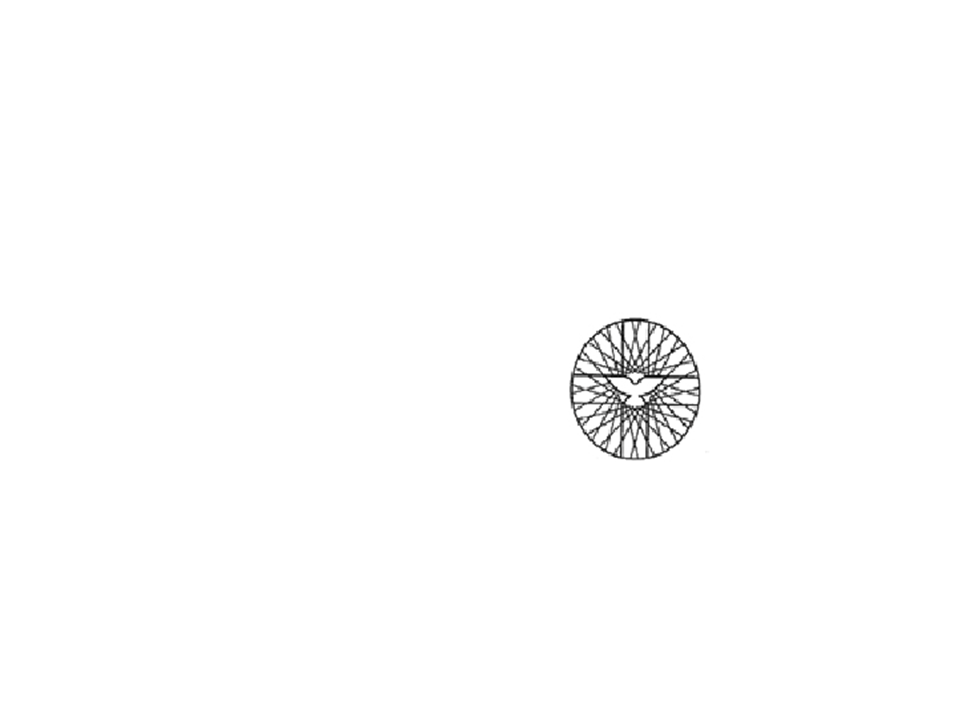 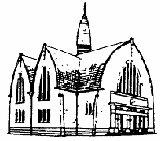                            	        Zondag 26 mei 2019                                    Thema: Mijn vrede geef ik jullie Voorgangers: ds. E. van der MeulenOuderling van dienst: mw. Liesan MasselinkOrganist: dhr. Jans KroonKoster: dhr. Arie EngbertsKindernevendienst: o.l.v. Alexandra MensingKaars aansteken: Nilse MasselinkOppas: Ineke Groothuis 	Bediening beamer: Piet van NoortOntvangst: fam. KuikBloemendienst: fam. Haan                                                                                              Autodienst: mw. F. RabbersThema: Mijn vrede geef ik jullie DIENST VAN DE VOORBEREIDINGWelkom en mededelingenIntochtslied: Psalm 100:1,3,4Stil gebedBemoediging en groetZingen: De trouw en goedheid van de Heer (Lied 207:1-4)Verootmoedigingsgebed en genadeverkondigingLezing van de gebodenZingen: Psalm 119:1,6DIENST VAN HET WOORDGebed om Verlichting met de Heilige GeestKinderlied en kinderen komen naar vorenVerhalentrommelSchriftlezing:  Johannes 14:15-31Zingen: Geest van hierboven (Lied 675:1)VerkondigingZingen: Vrede voor dit huis (Lied 819:1,2,3,4)DIENST VAN HET ANTWOORDBericht van overlijdenZingen: De Heer is mijn Herder (psalm 23B:1,5)Danken en voorbeden, afgesloten met het gebed van Franciscus van AssisiKinderen komen terugInzameling van de gavenSlotlied: God, schenk ons de kracht (Lied 418:1-4)Heenzending en zegenGezongen amen   Zondag 26 mei  – eerste rondgang – Diaconie N.K.  Deze eerste collecte in de zondagse kerkdienst is de belangrijkste                         bron van inkomsten van de Diaconie NK.Kosten voor: Quotum – Kerkomroep – Seniorenmiddag – Avondmaal-        Bankkosten  worden hiervan betaald en komen jaarlijks terug.  Ook jaarlijks gaat er een gift naar het Regionaalfonds. Uit dit fonds worden 18 projecten gesteund in de provincie Groningen en Drenthe.       Zoals in de gemeente Emmen bv.  Op ’t Stee en Sigrids GardenVerder kan er met uw gaven metterdaad omgezien worden naar mensen        in sociale en/of maatschappelijke nood. Veraf maar ook dichtbij.Tweede rondgang is voor de Kerk, bij de uitgang voor de gebouwen.Weeksluiting OldersheemVrijdag 31 mei is er een weeksluiting in Oldersheem.Voorganger: drs. R. Stoel, aanvang: 19.00 uur.Inleveren kopij MeelevenDinsdag 28 mei tot 18.00 uur bij Anna Oldengarm, Eikenlaan 60 of per mail naar meeleven@noorderkerk.infoEerste Zondag van de MaandIn ons tweelingdorp worden iedere twee weken +/- 40voedselpakketten uitgereikt. Om dit werk te ondersteunen en ietsextra toe te voegen vraagt uw Diaconie elke eerste zondag van de maand een product mee te nemen naar de kerk.Voor Zondag 2 juni  WasmiddelU kunt het inleveren zondags in het voorportaal van de kerk of brengen bij één van de diakenen. Zij zorgen dat het uitgereikt wordt door de Voedselbank in onze dorpen.Wij rekenen opnieuw op uw medewerking.De Diakenen.BloemenDe bloemen worden deze zondag gebracht door: fam. HaanAfgelopen zondag zijn de bloemen met een groet van de gemeente gebracht naar: mw. Z. Brinks-KroezeZieken   Laten we in gebed en daad meeleven met onze zieken en zorgdragende.Agenda Dinsdag 28 mei inleveren kopij Meeleven tot 18.00 uur Vrijdag 31 mei 19.00 uur weeksluiting OldersheemZondag 2 juni ds. J. van BreevoortMededelingen voor de nieuwsbrief s.v.p. uiterlijk woensdag voor 18.00uur doorgeven aan: nieuwsbrief@noorderkerk.info